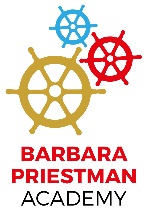 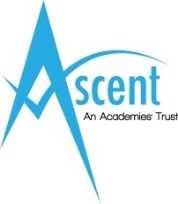 Barbara Priestman Academy, Meadowside, Sunderland SR2 7QNTel 0191 5536000Barbara Priestman Academy is a successful secondary special academy for learners with ASD and those with complex learning needs. It is part of the Ascent Academies’ Trust comprising 5 special academies. This is a first class opportunity to be part of the team in an innovative educational setting.Post:		Teacher (Art)Salary:	MPS/UPS + SEN allowanceWe are seeking to appoint a skilled practitioner, with excellent teaching skills, to work across the academy on a permanent basis. Candidates will have QTS/ QTLS and experience of teaching Art, together with experience of, or enthusiasm for, teaching pupils with ASD and complex learning needs.The Trust is committed to safeguarding and promoting the welfare of children and young people with Special Needs and expects all staff and volunteers to share this commitment. This post is exempt from the Rehabilitation of Offenders Act 1974 and therefore will be subject to a DBS check from the Disclosure and Barring Service. An Application Form and further information can be downloaded from our website www.ascenttrust.org. Completed applications are to be returned via email to HR@ascenttrust.org or direct to Portland Academy, Weymouth Road, Sunderland SR3 2NQ, FAO Adam RaineClosing Date: Tuesday 25th April 2017 at 12 noonInterviews: Friday 5th May 2017